Конкурсы Все активные конкурсы РФФИИнформация о конкурсах РНФ№КодНазваниеСтатус и время окончания приема заявокСтатус и время окончания приема заявок1«мк»Конкурс на лучшие научные проекты междисциплинарных фундаментальных исследований по теме «Фундаментальные проблемы исследования почв и управления почвенными ресурсами России»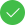 14.03.2019 23:592«мк»Конкурс на лучшие научные проекты междисциплинарных фундаментальных исследований по теме «Фундаментальные проблемы клеточных технологий»14.03.2019 23:593«опн_д»Конкурс на издание лучших научных трудов по общественно-политическим наукам, проводимый совместно РФФИ и АНО ЭИСИ15.03.2019 23:594«опн»Конкурс на лучшие научные проекты фундаментальных исследований в сфере общественно-политических наук, проводимый совместно РФФИ и АНО ЭИСИ15.03.2019 00:005«Наставник_опн»Конкурс на лучшие научные проекты фундаментальных исследований в сфере общественно-политических наук, выполняемые талантливой молодежью под руководством ведущего ученого – наставника, проводимый совместно АНО ЭИСИ и РФФИ15.03.2019 23:596«Научные мероприятия»Конкурс на лучшие проекты организации научных мероприятий, проводимых в марте-декабре 2019 года на территории Российской Федерации («Научные мероприятия»)21.02.2019 23:597«опн_мол»Конкурс на лучшие научные проекты фундаментальных исследований в сфере общественно-политических наук, реализуемых молодыми учеными, проводимый совместно РФФИ и АНО ЭИСИ15.03.2019 23:598«Китай_а»Конкурс на лучшие научные проекты междисциплинарных фундаментальных исследований, проводимый совместно РФФИ и Государственным фондом естественных наук Китая25.04.2019 23:599ИНД_аКонкурс на лучшие научные проекты фундаментальных исследований, проводимый совместно РФФИ и Департаментом науки и технологии правительства Индии15.03.2019 23:5910Болг_аКонкурс на лучшие научные проекты фундаментальных исследований, проводимый совместно РФФИ и Национальным научным фондом Болгарии28.02.2019 23:5911«мк»Конкурс на лучшие научные проекты междисциплинарных фундаментальных исследований по теме «Фундаментальные проблемы создания элементной базы энергонезависимой резистивной памяти для нейроморфных систем»19.02.2019 23:5912«мк»Конкурс на лучшие научные проекты междисциплинарных фундаментальных исследований по теме «Фундаментальные основы интеграции энерготехнологий деления и синтеза ядер»05.03.2019 23:5913«мк»Конкурс на лучшие научные проекты междисциплинарных фундаментальных исследований по теме «Информационные технологии для анализа больших массивов данных в задачах превентивной и персонализированной медицины»19.02.2019 23:5914«е-Азия_т»Совместный конкурс на лучшие исследовательские проекты, проводимый организациями - участниками совместной исследовательской программы «Научное и инновационное пространство Восточной Азии»20.05.2019 23:5915БРИКС_тКонкурс на лучшие многосторонние исследовательские проекты по приоритетным направлениям БРИКС, проводимый организациями - участниками Рамочной программы БРИКС в сфере науки, технологий и инноваций29.04.2019 23:5916ННИО_аКонкурс на лучшие научные проекты фундаментальных исследований, проводимый совместно РФФИ и Немецким научно-исследовательским сообществом04.03.2019 23:5917мол_нрКонкурс на лучшие научные проекты, выполняемые молодыми учеными под руководством кандидатов и докторов наук в научных организациях Российской Федерации («Мобильность»)01.08.2019 23:5918АНФ_аКонкурс на лучшие научные проекты фундаментальных научных исследований, проводимый совместно РФФИ и Австрийским научным фондом06.07.2022 23:59Название конкурсаПрием заявокПрием заявокОписаниеНазвание конкурсаспоОписаниеКонкурс 2019 года «Проведение фундаментальных научных исследований и поисковых научных исследований международными научными коллективами» (ANR)09.10.201801.04.2019посмотреть...Конкурс 2019 года «Проведение фундаментальных научных исследований и поисковых научных исследований международными научными коллективами» (FWF)21.01.201911.03.2019посмотреть...Конкурс 2019 года «Проведение фундаментальных научных исследований и поисковых научных исследований международными научными коллективами» (FWO)06.02.201930.04.2019посмотреть...Конкурс 2019 года «Проведение инициативных исследований молодыми учеными» Президентской программы исследовательских проектов, реализуемых ведущими учеными, в том числе молодыми учеными18.02.201922.03.2019посмотреть...Конкурс 2019 года «Проведение исследований научными группами под руководством молодых ученых» Президентской программы исследовательских проектов, реализуемых ведущими учеными, в том числе молодыми учеными16.02.201915.03.2019посмотреть...